SABER BOYS BASKETBALLCAMP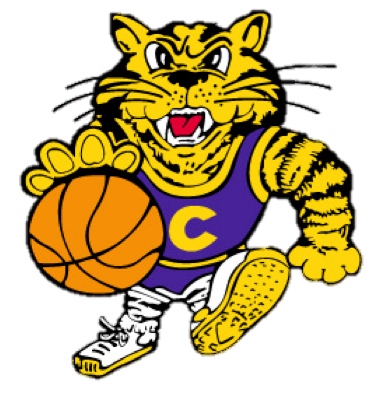 2017Please detach the camp registration and send in with payment.Camper Name: _________________________________				Grade for 2017-2018 school year:  2   3   4   5   6   7   8   9   			Home Phone ________________ Cell ________________T-Shirt Size:	Youth 	M	L		Adult	S	M	L	XL	XXL